СП ГБОУ СОШ № 6 г.о. Отрадный «Детский сад № 14»Примерный план – конспект непосредственной образовательной деятельности с дошкольниками в старшей группе по теме «Хлеб всему голова»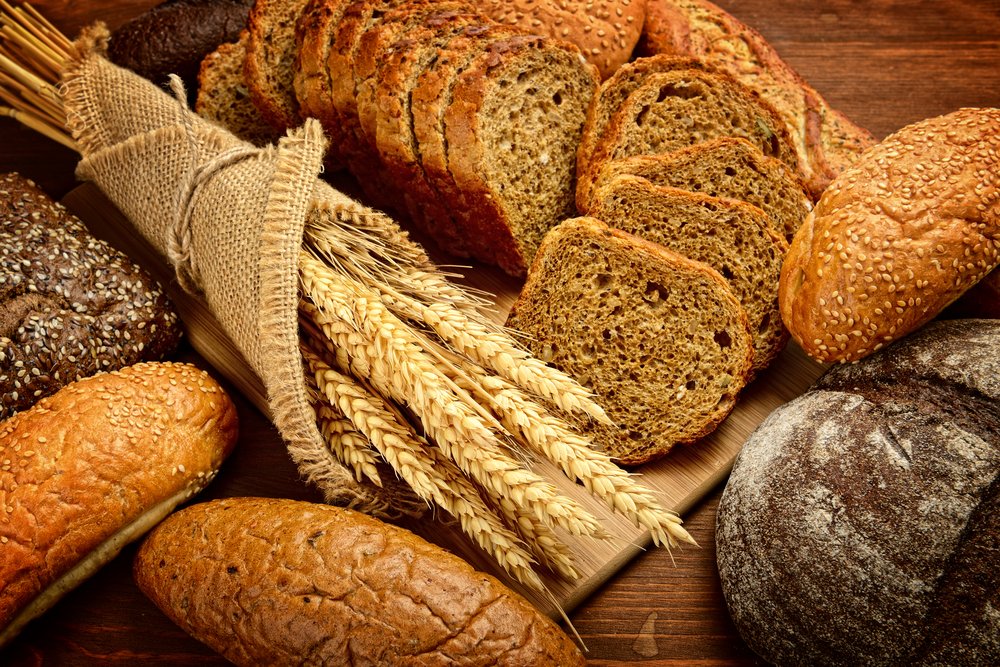 Подготовила воспитательЛогинова Н.В.Интеграция образовательных областей по задачамВиды детской деятельности: коммуникативная, познавательно-исследовательская, чтение фольклорных произведений, изобразительная, игровая.Материалы и оборудование: колос ржи и пшеницы, зерно, мука, хлебобулочное изделие; картинки – трактор с плугом, комбайн, элеватор, грузовой транспорт для перевозки зерна и муки, мельница, хлебозавод, пекарь, хлебная машина, магазин; готовое соленое тесто, фартук, стеки, доска для лепки. Если дети захотят сами сделать тесто, то тогда понадобится соль, мука, вода.Логика НОД:Образовательная областьЗадачи Познавательное развитиеПознакомить детей с понятием, что хлеб является ежедневным продуктом. Развивать интерес продуктам питания через рассказывание, откуда берется хлеб, кто его выращивает и печет. Уточнить представление детей о том, какой путь проходит зерно, чтобы стать хлебом.Социально-коммуникативное развитиеВоспитывать уважение к труду взрослых, бережное отношение к хлебу.Речевое развитиеРазвивать умение грамотно строить предложения при ответе на вопрос; высказывать свою точку зрения.Художественно-эстетическое развитиеРазвивать умение детей лепить из куска соленого теста пирог и украшать его.Физическое развитиеРазвивать мелкую моторику рук детей.Форма работыОжидаемый результатОтгадайте загадку:Без него нельзя не дня,Он на нашем столе всегда,И на завтрак и на обед, И на ужин к винегрету. – хлеб.Ребята, а вы любите хлеб?Какой хлеб вы предпочитаете?Назовите, хлеб какой? (вкусный, мягкий, черствый, белый, горячий, свежий, ароматный, аппетитный)Хлеб бывает разный, но он обязательно вкусный и полезный. Ребята, а кто знает откуда берется хлеб? (предположения детей)Ребенок достаточно хорошо владеет устной речью, может выразить свои мысли и желанияИсследование «Как появляется хлеб?»вот зерно, люди сажают зерно в землю. Сначала трактор с плугом похает землю, затем поле засеивают зерном. После должного ухода вырастает колосья пшеницы. Вот они посмотрите.затем комбайн собирает урожай, груженые машины отвозят зерно в элеватор, где оно хранится.из элеватора зерно грузят на машины, поезда и развозят зерно по мельницам. Где зерно перемалывают в муку, собирают в мешки.мешки отвозят на машинах по хлебозаводам. На хлебозаводах пекари делают тесто – вода, соль, сахар, дрожжи, мука, и в больших печках выпекают его.затем готовый горячий хлеб на специальных машинах развозят по магазинам, детским садам.из магазинов хлеб попадает в вам домой.Теперь ребята вот вам картинки их нужно разложить в последовательность, что зачем следует.Ребенок проявляет любознательность, интересуется причинно-следственными связями.Физминутка «Где ты киска была?»Где ты  киска была? – показывают ушки кошки, На мельнице! –  круговые движения руками перед грудьюЧто ты там делала? - разводят руками в стороныМуку молола! - трут ладонь об ладоньЧто из муки пекла? – имитируют движения «лепка пирожков»Пряники! – показывают ладошки вверхуС кем пряники ела? – показывают ушки кошкиОдна! – показывают один палецНе ешь одна, не ешь одна! – поворачиваются к соседу и грозят пальчиками друг другу.У ребенка развита мелкая моторика рук, он может контролировать свои движенияЕсть одна русская пословица, она гласит: «Хочешь, есть калачи – не сиди на печи». Вы догадались, о чем идет речь?Прослушайте пожалуйста стихотворение Дягутите «Каравай» Вот лежит каравайУ меня на столе.Черный хлеб на столе –Нет вкусней на земле!О какой хлебе здесь готовится? Из чего его пекут?Эмоционально отзывается на красоту произведений народного искусстваТеперь пришла пора и нам вылепить свой каравай. Из чего делают каравай? (теста) А что нужно для теста? (вода мука и разные ингредиенты)Мы сегодня сделает тесто, для теста нам понадобится мука, вода и соль (можно приготовить все заранее – миска для смешивания, стакан с мукой и солью, пол стакана воды). Высыпаем в миску муку и соль, затем вливаем воду, перемешиваем до однородной массы, замешиваем тесто. Готовое тесто ложем на доску и начинаем лепить наш каравай: делим кусок на 2-3 части- большой и 2 маленьких;  делаем большой шар, слегка приминаем его, затем по краям делаем бортик, защипываем его внутрь, к центру каравая, из маленьких комочков теста делаем лепешку на ней с помощью стеки делаем надрезы, получился листочек, из второго кусочка - делает вытянутую лепешку и закручиваем ее, получился цветочек. Цветочек прилепляем к середине каравая, а листочек прилепляем рядом с цветочком. Все выкладывает на пекарский лист, и отправляем в духовой шкаф для просушки или на батарею. Ребенок проявляет творческие способности